TAICS TC03技術工作委員會   Abstract台灣資通產業標準協會之裝置聯網技術工作委員會，徵求TC3#15工作會議之會議提案。TAICS TC3#15工作會議提案徵求TAICS TC3#15工作會議議程及待議事項，暫定如下: 會議議程： 針對上述議程及待議事項，TC3技術工作委員會特此進行提案徵求。請最晚於2018.11.27(二)之前，將提案文件上傳至協會網站。逾期之提案將被視為較低優先權，有可能不會在本次會議中討論。索取文件編號與TC文件上傳說明【索取文件編號】請至協會網站http://www.taics.org.tw/index.php/member/login，登入會員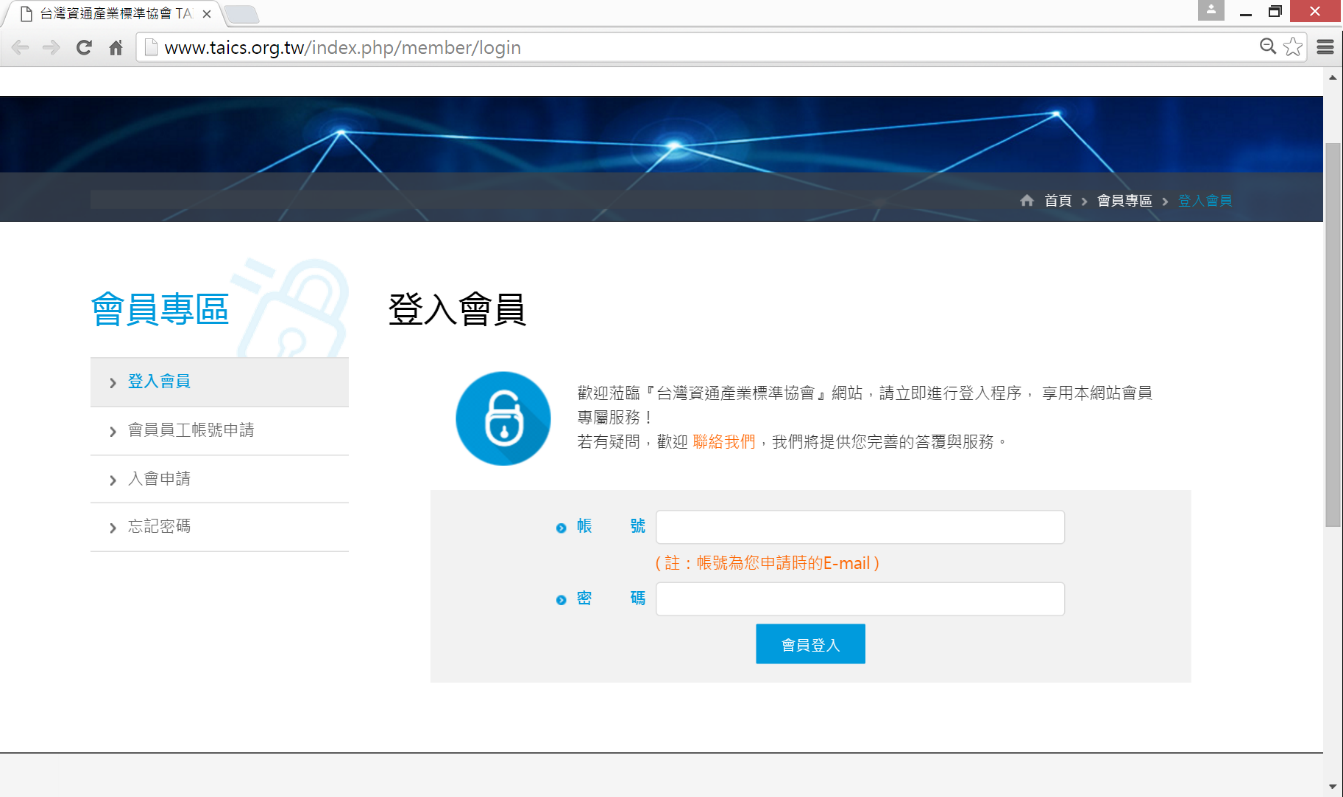 進入【會議文件管理】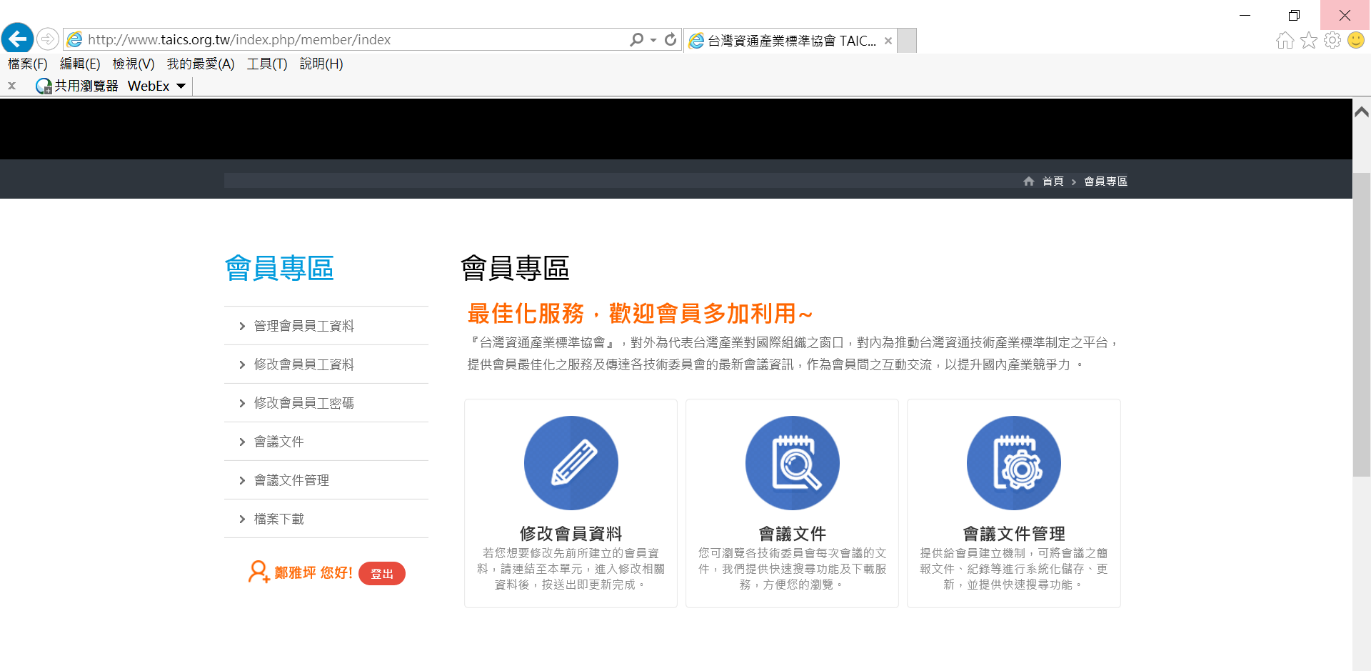 點選【索取文件編號】按鈕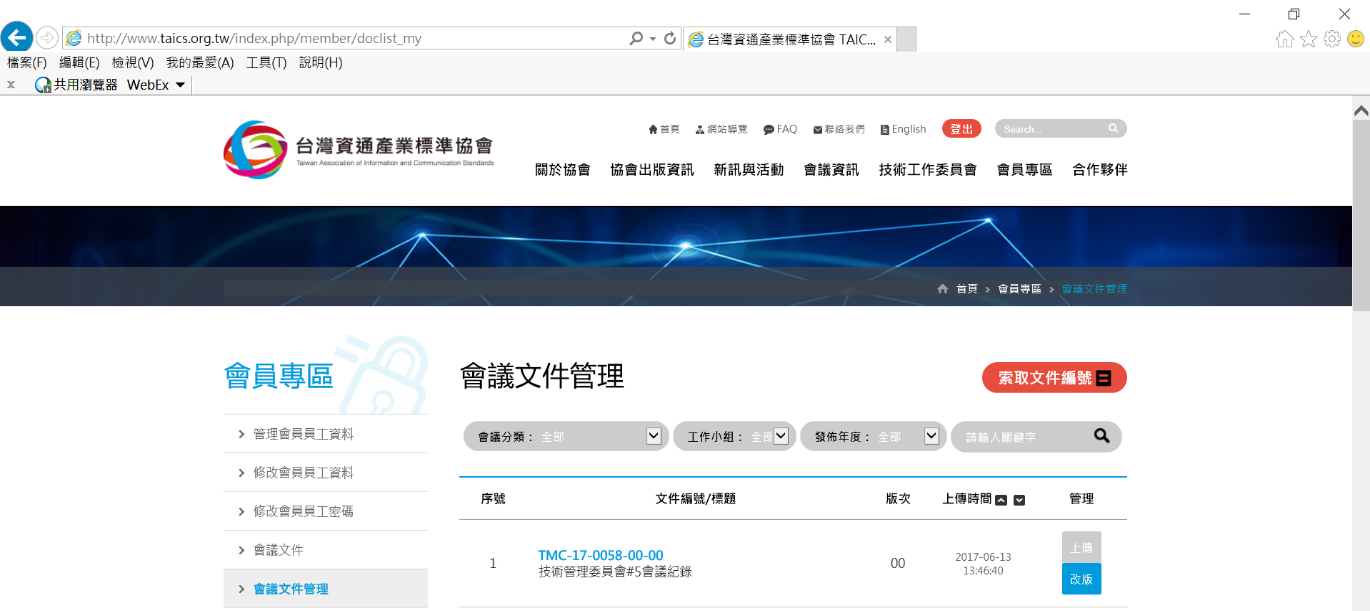 擇【委員會】及【工作小組】後，點選【索取文件編號】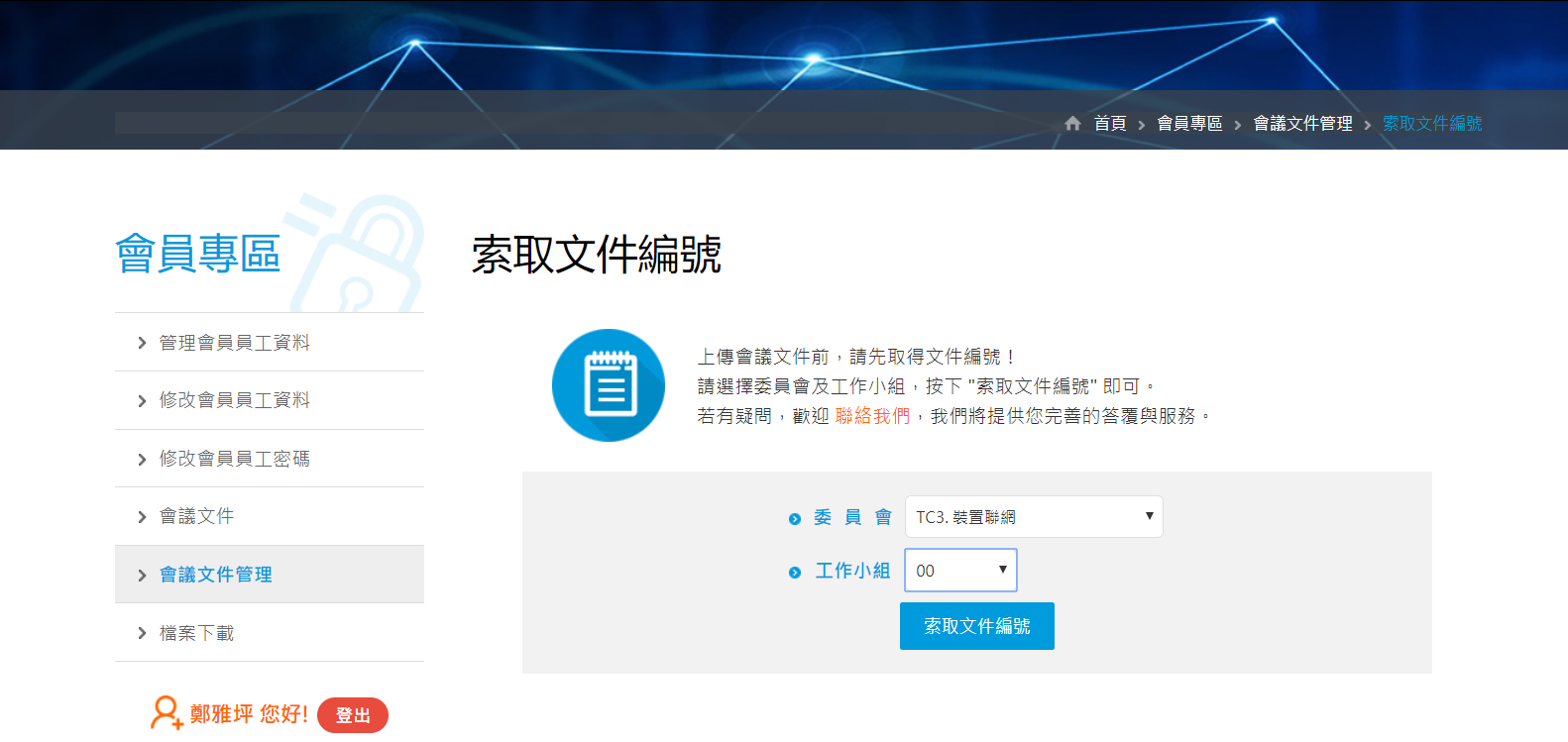 【文件上傳】請先依照上述 1 ~ 4的步驟索取文件編號，並把索取到的文件編號放入文件右上方的頁首與封面資訊頁。如下，並把 “TAICS TMC” 改為 “TAICS TC3”， "技術管理委員會" 改為 "技術工作委員會"。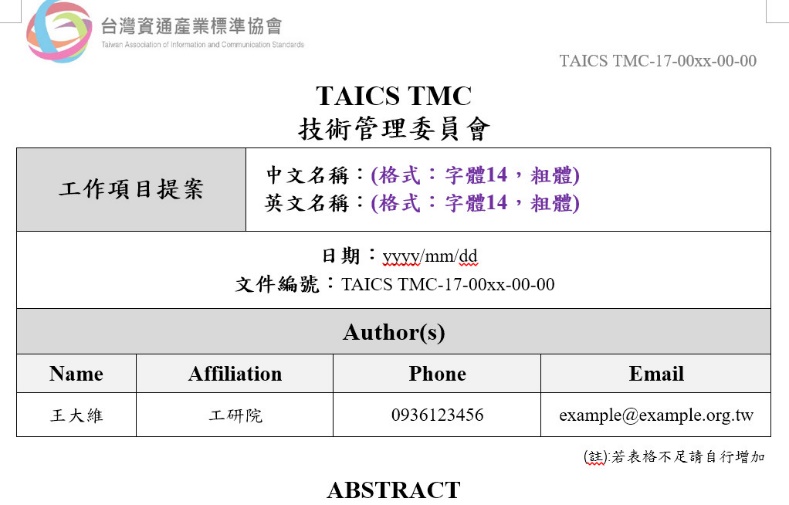 之後點選對應文件的【上傳】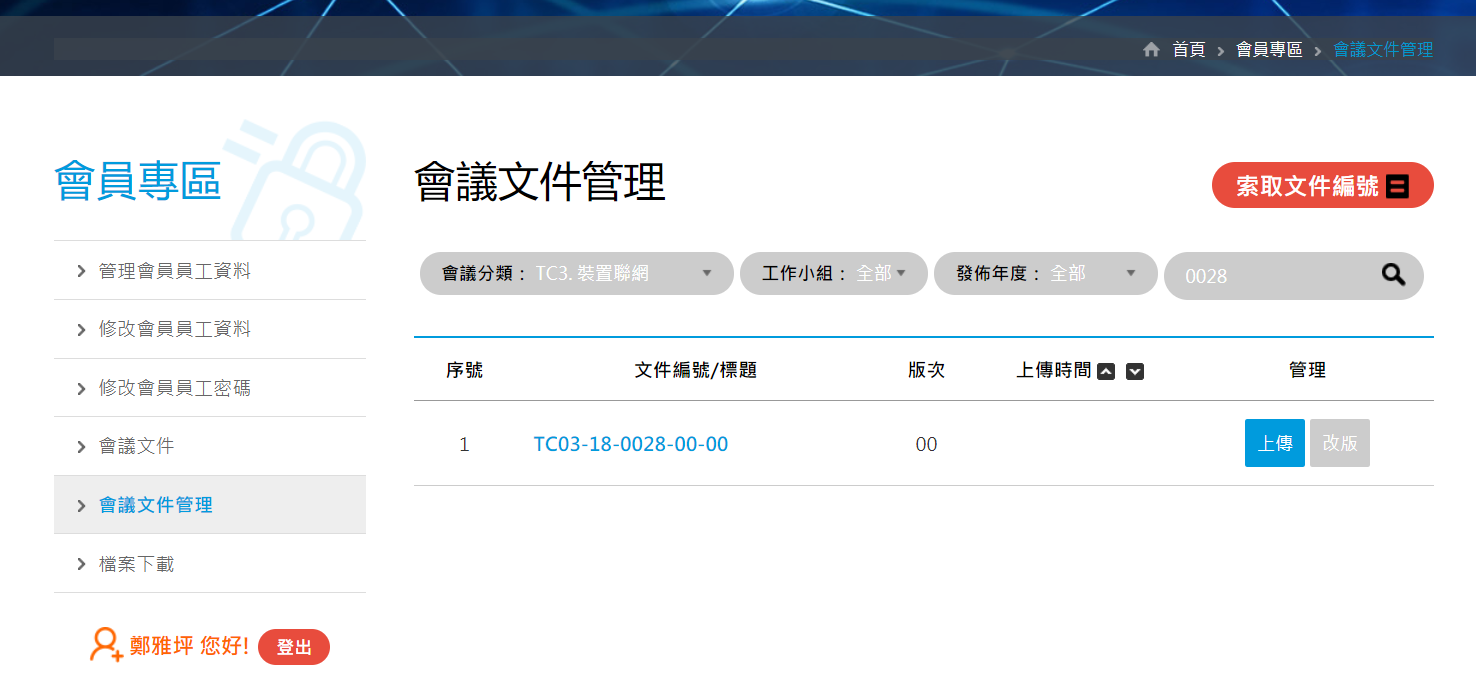 請填寫【文件標題】，並【選擇檔案】後，點選【確認送出】的按鈕文件標題請僅寫文件標題即可。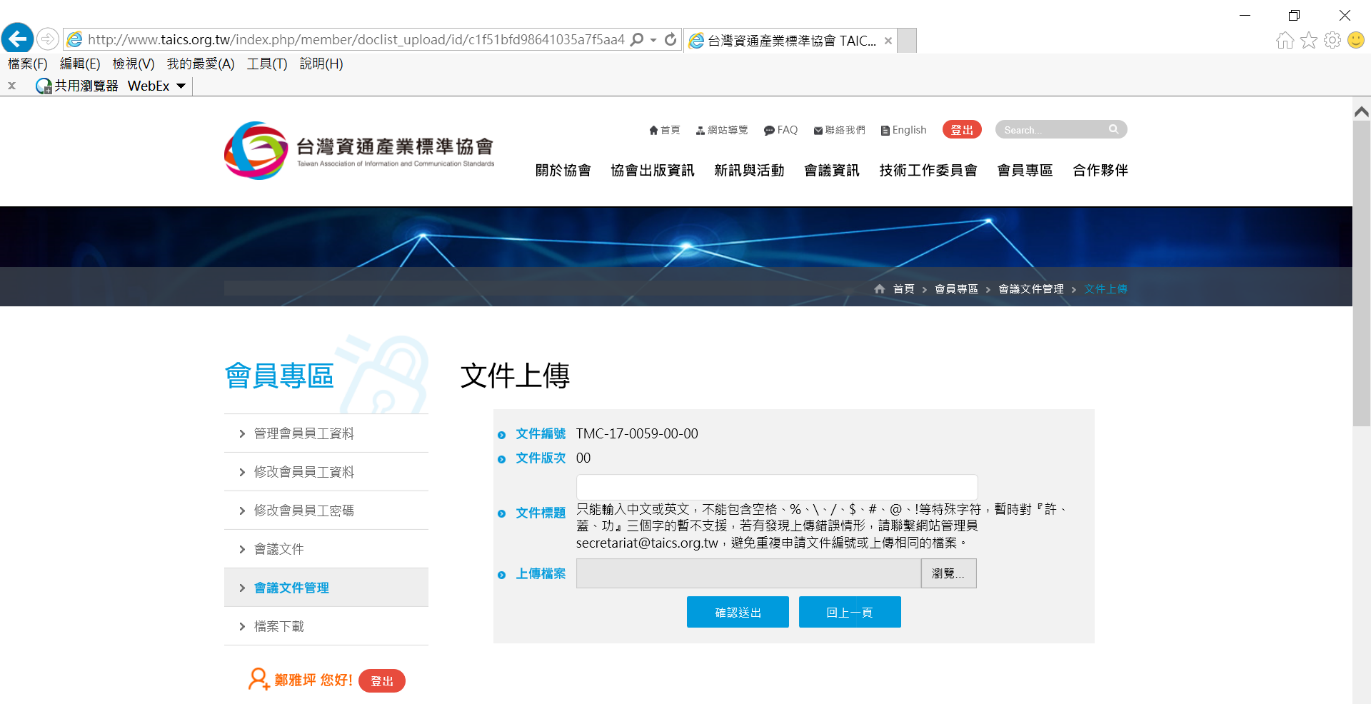 提案徵求提案徵求中文名稱：TC3#15工作會議提案徵求                    英文名稱：Call for proposal for TC3#15 meeting 中文名稱：TC3#15工作會議提案徵求                    英文名稱：Call for proposal for TC3#15 meeting 中文名稱：TC3#15工作會議提案徵求                    英文名稱：Call for proposal for TC3#15 meeting 日期：2018/11/09文件編號：TAICS TC03-18-0029-00-00日期：2018/11/09文件編號：TAICS TC03-18-0029-00-00日期：2018/11/09文件編號：TAICS TC03-18-0029-00-00日期：2018/11/09文件編號：TAICS TC03-18-0029-00-00日期：2018/11/09文件編號：TAICS TC03-18-0029-00-00Reviewer(s)Reviewer(s)Reviewer(s)Reviewer(s)Reviewer(s)NameAffiliationAffiliationPhoneEmail鄭雅坪TAICS 秘書處TAICS 秘書處02-23567698#614yp@taics.org.tw江盈璇資策會資策會02-66073135satinechiang@iii.org.tw時間內容主講人14:50 ~ 15:00報到15:00 ~ 15:10主席致詞TC3主席 林常平 大同股份有限公司總處長15:10 ~ 15:50WG5「行動票證讀卡機與行動載具測試規範」草案報告WG5工作組組長台灣電信產業發展協會劉莉秋副秘書長15:50 ~ 16:10WG4工作組組長選舉TC3主席 林常平 大同股份有限公司總處長16:10 ~ 16: 40TC3 2019工作規畫TC3主席 林常平 大同股份有限公司總處長16:30 ~ 17:00臨時動議TC3主席 林常平 大同股份有限公司總處長17:00會議結束